МИНИСТЕРСТВО ЦИФРОВОГО РАЗВИТИЯ РЕСПУБЛИКИ ДАГЕСТАНП Р И К А З«___»  ____________ 2022 г.  № ____ ОДО признании утратившими силу некоторых приказов 
Министерства цифрового развития Республики Дагестан В целях приведения правовых актов Министерства цифрового развития Республики Дагестан в соответствие с действующим законодательством, приказываю:1. Признать утратившими силу:приказ Министерства связи и телекоммуникаций Республики Дагестан от 
16 июля 2013 г. № 52 «О комиссии по проведению конкурсов на замещение вакантной должности руководителя подведомственного Министерству связи и телекоммуникаций Республики Дагестан государственного учреждения» (вместе с «Порядком работы конкурсной комиссии по проведению конкурсов на замещение вакантной должности руководителя подведомственного Министерству связи и телекоммуникаций Республики Дагестан государственного учреждения», «Методикой проведения конкурсов на замещение вакантных должностей руководителя подведомственного Министерству связи и телекоммуникаций Республики Дагестан государственного учреждения») (Зарегистрировано в Минюсте РД 06.08.2013 № 2494); приказ Министерства информатизации, связи и массовых коммуникаций Республики Дагестан от 10 августа 2015 г. № 94-ОД «Об утверждении Положения о Комиссии по соблюдению требований к служебному поведению государственных гражданских служащих Республики Дагестан, замещающих должности государственной гражданской службы Республики Дагестан в Министерстве информатизации, связи и массовых коммуникаций Республики Дагестан, и урегулированию конфликта интересов» (Зарегистрировано в Минюсте РД 03.09.2018 № 4769);приказ Министерства печати и информации Республики Дагестан от 
04 сентября 2017 г. № 157-ОД «Об утверждении Рабочей группы и Порядка ее работы по регистрации и предварительному рассмотрению обращений граждан, поступающих через специализированный ящик и общественный пост»;приказ Министерства печати и информации Республики Дагестан от 
12 февраля 2018 г. № 14-ОД «Об утверждении Положения о комиссии по противодействию коррупции в Министерстве печати и информации Республики Дагестан» (Зарегистрировано в Минюсте РД 22.02.2018 № 4602);приказ Министерства печати и информации Республики Дагестан от 
25 июня 2018 г. № 73-ОД «Об утверждении Методики проведения конкурсов на замещение вакантных должностей государственной гражданской службы Республики Дагестан и включение в кадровый резерв Министерства печати и информации Республики Дагестан» (Зарегистрировано в Минюсте РД 20.07.2018 
№ 4715);приказ Министерства информатизации, связи и массовых коммуникаций Республики Дагестан от 06 ноября 2018 г. № 29-ОД «Об утверждении Порядка уведомления представителя нанимателя (работодателя) о фактах обращения в целях склонения государственного гражданского служащего Министерства информатизации, связи и массовых коммуникаций Республики Дагестан к совершению коррупционных правонарушений» (вместе с «Уведомлением о факте обращения в целях склонения гражданского служащего к совершению коррупционных правонарушений», «Перечнем сведений, содержащихся в уведомлении представителя нанимателя (работодателя) о фактах обращения в целях склонения государственного гражданского служащего Министерства информатизации, связи и массовых коммуникаций Республики Дагестан к совершению коррупционных правонарушений», «Журналом регистрации уведомлений о фактах обращения в целях склонения гражданского служащего Министерства информатизации, связи и массовых коммуникаций Республики Дагестан к совершению коррупционных правонарушений», «Талоном-уведомлением представителя нанимателя о фактах обращения в целях склонения государственного гражданского служащего к совершению коррупционных правонарушений») (Зарегистрировано в Минюсте РД 21.11.2018 № 4852); приказ Министерства информатизации, связи и массовых коммуникаций Республики Дагестан от 31 января 2019 г. № 20-ОД «Об утверждении перечня должностей государственной гражданской службы Республики Дагестан, при назначении на которые граждане и при замещении которых государственные гражданские служащие Республики Дагестан в Министерстве информатизации, связи и массовых коммуникаций Республики Дагестан обязаны представлять сведения о своих доходах, об имуществе и обязательствах имущественного характера, а также сведения о доходах, об имуществе и обязательствах имущественного характера своих супруги (супруга) и несовершеннолетних детей» (Зарегистрировано в Минюсте РД 04.02.2019 № 5003).2. Разместить настоящий приказ на официальном сайте Министерства цифрового развития Республики Дагестан в информационно-телекоммуникационной сети «Интернет» (https://dagestan.digital).3.Направить настоящий приказ на государственную регистрацию в Министерство юстиции Республики Дагестан, официальную копию приказа в Управление Министерства юстиции Российской Федерации по Республике Дагестан для включения в федеральный регистр Российской Федерации и официальную копию в Прокуратуру Республики Дагестан в установленном законодательством порядке.4. Настоящий приказ вступает в силу в установленном законодательством порядке.5. Контроль за исполнением настоящего приказа оставляю за собой.Министр                                                                                                       Ю. Гамзатов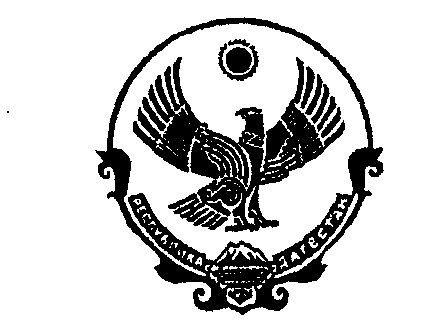 